8	examinar las peticiones de las administraciones de suprimir las notas de sus países o de que se suprima el nombre de sus países de las notas, cuando ya no sea necesario, teniendo en cuenta la Resolución 26 (Rev.CMR-07), y adoptar las medidas oportunas al respecto;ARTÍCULO 5Atribuciones de frecuenciaSección IV – Cuadro de atribución de bandas de frecuencias
(Véase el número 2.1)
MOD	KRE/19/18,3-110 kHzMotivos:	Añadir la nueva nota para la atribución adicional. Se aporta esta propuesta porque esta Administración no pudo asistir a las CMR-12 y CMR-15 y presentarla en aquel momento.ADD	KRE/19/25.64bis	Atribución adicional:  en la República Popular Democrática de Corea, la banda 90-110 kHz está atribuida también al servicio móvil marítimo a título primario y la utilización de esta banda por el servicio móvil marítimo se limita a las estaciones de sondeo de las profundidades marinas, que no superan una potencia radiada máxima de 0,5W (p.i.r.e.) y están instaladas en la bodega de un buque (en aguas marinas), con muy baja potencia radiada al aire.     (CMR-19)Motivos:	Garantizar la utilización de esta banda de frecuencias por el servicio móvil marítimo.MOD	KRE/19/3415-495 kHzMotivos:	Añadir el nombre del país a la nota. Se aporta esta propuesta porque esta Administración no pudo asistir a las CMR-12 y CMR-15 y presentarla en aquel momento.MOD	KRE/19/45.77	Categoría de servicio diferente:  en Australia, China, departamentos franceses de ultramar de la Región 3, Corea (Rep. de), India, Irán (República Islámica del), Japón, Pakistán, Papua Nueva Guinea y Sri Lanka la atribución de la banda de frecuencias 415-495 kHz al servicio de radionavegación aeronáutica es a título primario. En Armenia, Azerbaiyán, Belarús, Federación de Rusia, Kazajstán, Letonia, Uzbekistán y Kirguistán, la atribución de la banda 435-495 kHz al servicio de radionavegación aeronáutica es a título primario. Las administraciones de todos los países mencionados adoptarán todas las medidas necesarias para asegurar que las estaciones de radionavegación aeronáutica que funcionan en la banda de frecuencias 435-495 kHz no causen interferencia a las estaciones costeras en la recepción de transmisiones procedentes de estaciones de barco en frecuencias designadas con carácter mundial para estaciones de barco.     (CMR-)Motivos:	Armonizar la utilización de esta banda de frecuencias en la región.MOD	KRE/19/57 000-7 450 kHzMotivos:	Añadir el nombre del país a la nota. Se aporta esta propuesta porque esta Administración no pudo asistir a las CMR-12 y CMR-15 y presentarla en aquel momento.MOD	KRE/19/65.141B	Atribución adicional:  en Argelia, Arabia Saudita, Australia, Bahrein, Botswana, Brunei Darussalam, China, Comoras, Corea (Rep. de), Diego García, Djibouti, Egipto, Emiratos Árabes Unidos, Eritrea, Guinea, Indonesia, Irán (República Islámica del), Japón, Jordania, Kuwait, Libia, Malí, Marruecos, Mauritania, Níger, Nueva Zelandia, Omán, Papua Nueva Guinea, Qatar, República Árabe Siria, Singapur, Sudán, Sudán del Sur, Túnez, Viet Nam y Yemen, la banda de frecuencias 7 100-7 200 kHz también está atribuida, a título primario, a los servicios fijo y móvil salvo móvil aeronáutico (R).     (CMR–)Motivos:	Armonizar la utilización de esta banda de frecuencias en la región.MOD	KRE/19/7460-890 MHzMotivos:	Añadir el nombre del país a la nota. Se aporta esta propuesta porque esta Administración no pudo asistir a las CMR-12 y CMR-15 y presentarla en aquel momento.MOD	KRE/19/85.313A	En Australia, Bangladesh, Brunei Darussalam, Camboya, China, Corea (Rep. de), Fiji, India, Indonesia, Japón, Kiribati, Laos (R.D.P.), Malasia, Myanmar (Unión de), Nueva Zelandia, Pakistán, Papua Nueva Guinea, Filipinas, Islas Salomón, Samoa, Singapur, Tailandia, Tonga, Tuvalu, Vanuatu, y Viet Nam, la banda de frecuencias 698-790 MHz, o partes de ella, se han identificado para su utilización por las administraciones que deseen aplicar Telecomunicaciones Móviles Internacionales (IMT). Esta identificación no impide la utilización de esta banda de frecuencias por cualquier aplicación de otros servicios a los que está atribuida ni establece prioridad alguna en el Reglamento de Radiocomunicaciones. En China, el uso de las IMT en esta banda de frecuencias no comenzará hasta 2015.     (CMR-)Motivos:	Armonizar la utilización de esta banda de frecuencias en la región.MOD	KRE/19/92 700-3 600 MHzMotivos:	Añadir el nombre del país a la nota. Se aporta esta propuesta porque esta Administración no pudo asistir a las CMR-12 y CMR-15 y presentarla en aquel momento.MOD	KRE/19/105.432	Categoría de servicio diferente:  en Corea (Rep. de), Japón y Pakistán, la atribución de la banda 3 400-3 500 MHz al servicio móvil, salvo móvil aeronáutico, es a título primario (véase el número 5.33).     (CMR-)Motivos:	Armonizar la utilización de esta banda de frecuencias en la región.MOD	KRE/19/115.432A	En Corea (Rep. de), Japón y Pakistán, la banda 3 400-3 500 MHz está identificada para las Telecomunicaciones Móviles Internacionales (IMT). Esta identificación no impide la utilización de esta banda por cualquier aplicación de los servicios a los que está atribuida, ni establece prioridad alguna en el Reglamento de Radiocomunicaciones. En la etapa de coordinación también se aplican las disposiciones de los números 9.17 y 9.18. Antes de que una administración ponga en servicio una estación (de base o móvil) del servicio móvil en esta banda, deberá garantizar que la densidad de flujo de potencia (dfp) producida a 3 m sobre el suelo no supera el valor de  durante más del 20% del tiempo en la frontera del territorio de cualquier otra administración. Este límite puede rebasarse en el territorio de cualquier país cuya administración así lo acepte. Para garantizar que se satisface el límite de dfp en la frontera del territorio de cualquier otra administración, deben realizarse los cálculos y verificaciones correspondientes, teniendo en cuenta toda la información pertinente, con el mutuo acuerdo de ambas administraciones (administración responsable de la estación terrenal y administración responsable de la estación terrena), y con la asistencia de la Oficina si así se solicita. En caso de desacuerdo, el cálculo y la verificación de la dfp los realizará la Oficina teniendo en cuenta la información antes indicada. Las estaciones del servicio móvil en la banda 3 400-3 500 MHz no reclamarán contra las estaciones espaciales más protección que la que figura en el Cuadro 21-4 del Reglamento de Radiocomunicaciones (Edición de 2004).     (CMR-)Motivos:	Armonizar la utilización de esta banda de frecuencias en la región.MOD	KRE/19/125.433A	En Australia, Bangladesh, China, Colectividades francesas de Ultramar de la Región 3, Corea (Rep. de), India, Irán (República Islámica del), Japón, Nueva Zelandia, Pakistán y Filipinas, la banda de frecuencias 3 500-3 600 MHz está identificada para las Telecomunicaciones Móviles Internacionales (IMT). Esta identificación no impide la utilización de esta banda de frecuencias por cualquier aplicación de los servicios a los que está atribuida ni establece prioridad alguna en el Reglamento de Radiocomunicaciones. En la etapa de coordinación también son de aplicación las disposiciones de los números 9.17 y 9.18. Antes de que una administración ponga en servicio una estación (base o móvil) del servicio móvil en esta banda, deberá garantizar que la densidad de flujo de potencia (dfp) producida a 3 m sobre el suelo no rebasa el valor  durante más del 20% del tiempo en la frontera del territorio de cualquier otra administración. Este límite podrá rebasarse en el territorio de cualquier país cuya administración así lo haya acordado. A fin de garantizar que se satisface el límite de dfp en la frontera del territorio de cualquier otra administración, deberán realizarse los cálculos y verificaciones correspondientes, teniendo en cuenta toda la información pertinente, con el acuerdo mutuo de ambas administraciones (la administración responsable de la estación terrenal y la administración responsable de la estación terrena), y con la asistencia de la Oficina si así se solicita. En caso de desacuerdo, la Oficina efectuará el cálculo y la verificación de la dfp, teniendo en cuenta la información antes indicada. Las estaciones del servicio móvil en la banda de frecuencias 3 500-3 600 MHz no reclamarán contra las estaciones espaciales más protección que la estipulada en el Cuadro 21-4 del Reglamento de Radiocomunicaciones (Edición de 2004).     (CMR-)Motivos:	Armonizar la utilización de esta banda de frecuencias en la región.______________Conferencia Mundial de Radiocomunicaciones (CMR-19)
Sharm el-Sheikh (Egipto), 28 de octubre – 22 de noviembre de 2019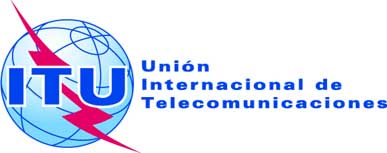 SESIÓN PLENARIADocumento 19-S12 de septiembre de 2019Original: inglésRepública Popular Democrática de CoreaRepública Popular Democrática de CoreaPROPUESTAS PARA LOS TRABAJOS DE LA CONFERENCIAPROPUESTAS PARA LOS TRABAJOS DE LA CONFERENCIAPunto 8 del orden del díaPunto 8 del orden del díaAtribución a los serviciosAtribución a los serviciosAtribución a los serviciosRegión 1Región 2Región 390-110			RADIONAVEGACIÓN  5.62				Fijo				5.6490-110			RADIONAVEGACIÓN  5.62				Fijo				5.6490-110			RADIONAVEGACIÓN  5.62				Fijo				5.64Atribución a los serviciosAtribución a los serviciosAtribución a los serviciosRegión 1Región 2Región 3415-435MÓVIL MARÍTIMO  5.79RADIONAVEGACIÓN
AERONÁUTICA415-472	MÓVIL MARÍTIMO  5.79	Radionavegación aeronáutica  5.77  5.80415-472	MÓVIL MARÍTIMO  5.79	Radionavegación aeronáutica  5.77  5.80435-472MÓVIL MARÍTIMO  5.79Radionavegación aeronáutica   5.77 5.82	5.78  5.82	5.78  5.82472-479MÓVIL MARÍTIMO  5.79Aficionados  5.80ARadionavegación aeronáutica  5.77  5.805.80B  5.82472-479MÓVIL MARÍTIMO  5.79Aficionados  5.80ARadionavegación aeronáutica  5.77  5.805.80B  5.82472-479MÓVIL MARÍTIMO  5.79Aficionados  5.80ARadionavegación aeronáutica  5.77  5.805.80B  5.82479-495MÓVIL MARÍTIMO  5.79  5.79ARadionavegación aeronáutica  5.77479-495	MÓVIL MARÍTIMO  5.79  5.79A	Radionavegación aeronáutica  5.77  5.80479-495	MÓVIL MARÍTIMO  5.79  5.79A	Radionavegación aeronáutica  5.77  5.805.82	5.82	5.82Atribución a los serviciosAtribución a los serviciosAtribución a los serviciosRegión 1Región 2Región 37 100-7 200	AFICIONADOS				5.141A  5.141B7 100-7 200	AFICIONADOS				5.141A  5.141B7 100-7 200	AFICIONADOS				5.141A  5.141BAtribución a los serviciosAtribución a los serviciosAtribución a los serviciosRegión 1Región 2Región 3460-470		FIJO				MÓVIL  5.286AA				Meteorología por satélite (espacio-Tierra)				5.287  5.288  5.289  5.290460-470		FIJO				MÓVIL  5.286AA				Meteorología por satélite (espacio-Tierra)				5.287  5.288  5.289  5.290460-470		FIJO				MÓVIL  5.286AA				Meteorología por satélite (espacio-Tierra)				5.287  5.288  5.289  5.290470-694RADIODIFUSIÓN5.149  5.291A  5.294  5.296  
5.300  5.304  5.306  5.311A 
5.312470-512RADIODIFUSIÓNFijoMóvil5.292  5.293  5.295470-585FIJOMÓVIL  5.296ARADIODIFUSIÓN5.291  5.298470-694RADIODIFUSIÓN5.149  5.291A  5.294  5.296  
5.300  5.304  5.306  5.311A 
5.312512-608RADIODIFUSIÓN5.295  5.297470-585FIJOMÓVIL  5.296ARADIODIFUSIÓN5.291  5.298470-694RADIODIFUSIÓN5.149  5.291A  5.294  5.296  
5.300  5.304  5.306  5.311A 
5.312512-608RADIODIFUSIÓN5.295  5.297585-610FIJOMÓVIL  5.296ARADIODIFUSIÓNRADIONAVEGACIÓN5.149  5.305  5.306  5.307470-694RADIODIFUSIÓN5.149  5.291A  5.294  5.296  
5.300  5.304  5.306  5.311A 
5.312608-614RADIOASTRONOMÍAMóvil por satélite salvo móvil
aeronáutico por satélite
(Tierra-espacio)585-610FIJOMÓVIL  5.296ARADIODIFUSIÓNRADIONAVEGACIÓN5.149  5.305  5.306  5.307470-694RADIODIFUSIÓN5.149  5.291A  5.294  5.296  
5.300  5.304  5.306  5.311A 
5.312608-614RADIOASTRONOMÍAMóvil por satélite salvo móvil
aeronáutico por satélite
(Tierra-espacio)610-890FIJOMÓVIL  5.296A  5.313A 
5.317ARADIODIFUSIÓN470-694RADIODIFUSIÓN5.149  5.291A  5.294  5.296  
5.300  5.304  5.306  5.311A 
5.312614-698RADIODIFUSIÓNFijoMóvil5.293  5.308  5.308A  5.309  5.311A610-890FIJOMÓVIL  5.296A  5.313A 
5.317ARADIODIFUSIÓN694-790MÓVIL salvo móvil aeronáutico  5.312A  5.317ARADIODIFUSIÓN5.300  5.311A  5.312614-698RADIODIFUSIÓNFijoMóvil5.293  5.308  5.308A  5.309  5.311A610-890FIJOMÓVIL  5.296A  5.313A 
5.317ARADIODIFUSIÓN694-790MÓVIL salvo móvil aeronáutico  5.312A  5.317ARADIODIFUSIÓN5.300  5.311A  5.312698-806MÓVIL  5.317ARADIODIFUSIÓNFijo
5.293  5.309  5.311A610-890FIJOMÓVIL  5.296A  5.313A 
5.317ARADIODIFUSIÓN790-862FIJOMÓVIL salvo móvil aeronáutico 5.316B  5.317ARADIODIFUSIÓN5.312  5.319698-806MÓVIL  5.317ARADIODIFUSIÓNFijo
5.293  5.309  5.311A610-890FIJOMÓVIL  5.296A  5.313A 
5.317ARADIODIFUSIÓN790-862FIJOMÓVIL salvo móvil aeronáutico 5.316B  5.317ARADIODIFUSIÓN5.312  5.319806-890FIJOMÓVIL  5.317ARADIODIFUSIÓN610-890FIJOMÓVIL  5.296A  5.313A 
5.317ARADIODIFUSIÓN862-890FIJOMÓVIL salvo móvil
aeronáutico 5.317ARADIODIFUSIÓN  5.322806-890FIJOMÓVIL  5.317ARADIODIFUSIÓN610-890FIJOMÓVIL  5.296A  5.313A 
5.317ARADIODIFUSIÓN
5.319  5.323
5.317  5.3185.149  5.305  5.306  5.307
5.311A  5.320Atribución a los serviciosAtribución a los serviciosAtribución a los serviciosRegión 1Región 2Región 33 400-3 600FIJOFIJO POR SATÉLITE
(espacio-Tierra)Móvil  5.430ARadiolocalización3 400-3 500FIJOFIJO POR SATÉLITE
(espacio-Tierra)MÓVIL salvo móvil aeronáutico  5.431A  5.431BAficionadoRadiolocalización  5.4335.2823 400-3 500FIJOFIJO POR SATÉLITE
(espacio-Tierra)AficionadoMóvil  5.432  5.432BRadiolocalización  5.4335.282  5.432A3 400-3 600FIJOFIJO POR SATÉLITE
(espacio-Tierra)Móvil  5.430ARadiolocalización3 500-3 600FIJOFIJO POR SATÉLITE
(espacio-Tierra)MÓVIL salvo móvil aeronáutico  5.431BRadiolocalización  5.4333 500-3 600FIJOFIJO POR SATÉLITE
(espacio-Tierra)MÓVIL salvo móvil aeronáutico  5.433ARadiolocalización  5.4335.4313 500-3 600FIJOFIJO POR SATÉLITE
(espacio-Tierra)MÓVIL salvo móvil aeronáutico  5.431BRadiolocalización  5.4333 500-3 600FIJOFIJO POR SATÉLITE
(espacio-Tierra)MÓVIL salvo móvil aeronáutico  5.433ARadiolocalización  5.433